О внесении изменений в решение  Златоруновского сельского Совета депутатов №14-45р от 21.03.2017 «Об утверждении Положения о порядке  и  условиях приватизации муниципального имущества администрации Златоруновского сельсовета»В соответствии с Федеральным законом от 05.12.2022 №512-ФЗ «О внесении изменений в Федеральный закон «О приватизации государственного и муниципального имущества», руководствуясь Уставом Златоруновского сельсовета, Златоруновский сельский Совет депутатов РЕШИЛ:Внести изменения в Приложение к решению от 21.03.2017 №14-45р «Об утверждении Положения о порядке и условиях  приватизации муниципального имущества администрации Златоруновского сельсовета»:Подпункт 3.3.3 пункта 3.3 статьи 3 приложения к решению изложить в новой редакции:3.3.3 «Для участия в аукционе претендент вносит задаток в размере: 20 процентов начальной цены, указанной в информационном сообщении о продаже муниципального имущества и составляющей 100 миллионов рублей и более;10 процентов начальной цены, указанной в информационном сообщении о продаже муниципального имущества и составляющей менее 100 миллионов рублей.Документом, подтверждающим поступление задатка на счет, указанный в информационном сообщении, является выписка с этого счета».Подпункт 3.5.3 пункта 3.5 статьи 3 приложения к решению дополнить абзацем следующего содержания:«Для участия в конкурсе претендент вносит задаток в размере: 20 процентов начальной цены, указанной в информационном сообщении о продаже муниципального имущества и составляющей 100 миллионов рублей и более;10 процентов начальной цены, указанной в информационном сообщении о продаже муниципального имущества и составляющей менее 100 миллионов рублей.Документом, подтверждающим поступление задатка на счет, указанный в информационном сообщении, является выписка с этого счета».Подпункт 3.7.2 пункта 3.7 статьи 3 приложения к решению изложить в новой редакции:3.7.2 «Для участия в продаже посредством публичного предложения  претендент вносит задаток в размере: 20 процентов начальной цены, указанной в информационном сообщении о продаже муниципального имущества и составляющей 100 миллионов рублей и более;10 процентов начальной цены, указанной в информационном сообщении о продаже муниципального имущества и составляющей менее 100 миллионов рублей.Документом, подтверждающим поступление задатка на счет, указанный в информационном сообщении, является выписка с этого счета».Контроль за исполнением настоящего Решения возложить на главу сельсовета.Решение вступает в силу после официального опубликования (обнародования) в печатном издании Златоруновский вестник и на официальном сайте администрации Златоруновского сельсовета http://mozlat. ru.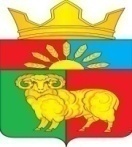 ЗЛАТОРУНОВСКИЙ СЕЛЬСКИЙ СОВЕТ ДЕПУТАТОВ УЖУРСКОГО РАЙОНА КРАСНОЯРСКОГО КРАЯРЕШЕНИЕЗЛАТОРУНОВСКИЙ СЕЛЬСКИЙ СОВЕТ ДЕПУТАТОВ УЖУРСКОГО РАЙОНА КРАСНОЯРСКОГО КРАЯРЕШЕНИЕЗЛАТОРУНОВСКИЙ СЕЛЬСКИЙ СОВЕТ ДЕПУТАТОВ УЖУРСКОГО РАЙОНА КРАСНОЯРСКОГО КРАЯРЕШЕНИЕ24.01.2023 п. Златоруновск                № 20-115рПредседатель Златоруновского сельского Совета депутатов                                Е.А. Милованова    Глава Златоруновского сельсовета                             Е.А. Хасамудинова